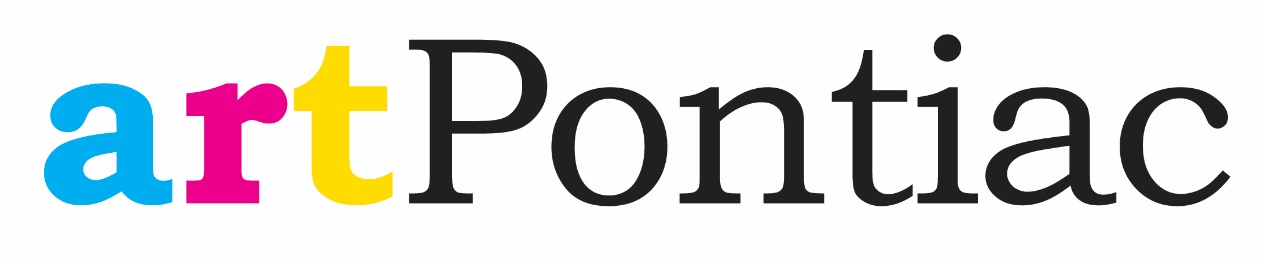 Annual General MeetingSaturday 1st December, 2018 at 2 p.m.Stone SchoolPortage-du-FortAGENDAOpening and welcome by the PresidentApproval of agendaAdoption of minutes of AGM, November 26, 2017Annual Report of PAAPresidentStone School GalleryPontiac Artists Studio TourPontiac School of the ArtsArtists’ Residency ProjectFinancial ReportBudget for 2018-19Appointment of Auditor for 2018-19Break / volunteer sign upNaming of a president and secretary of electionElection of Board of DirectorsQuestion periodClose of MeetingAssemblée générale annuelleLe samedi 1er décembre 2018 à 14hL'École en pierrePortage-du-FortORDRE DU JOUROuverture de l’assemblée par la présidenteAdoption de l’ordre du jourAdoption des procès-verbaux de l’AGA du 26 novembre 2017Rapport annuel de l’AAPPrésidenteGalerie de l’école en pierreLa tournée des ateliers d’artistes L’École des arts du PontiacProjet résidence d’artistesRapport financier Budget pour 2018-19Nomination du vérificateur des comptes2018-19Pause/ inscription bénévolesNomination du président et du secrétaire d’électionÉlection des membres du conseil d’administrationPériode de questionsLevée de l’assemblée